2013 Layton Cross Country Schedule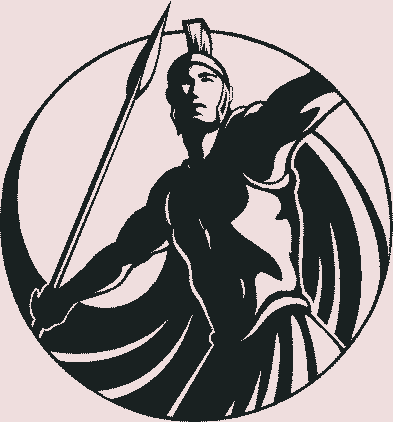 Mon 8/19 Official First Day of Practice:  All Paperwork Due; $90 Fee Paid in OfficeSat 8/31 American Fork Grass Relays			American Fork H.S.  9 AmTue  9/3  Pre-Region Meet				Layton Commons Park 3:30Fri 9/6 Murray Invitational				Murray Park 4:00 Tue 9/10 Davis County Championship			Layton Commons Park 3:30Sat 9/14 BYU Autumn Classic				BYU Track Wed 9/18 Open Region Meet @ Fremont		Fremont H.S. 3:30Fri 9/20 Royal Run XC Challenge		or Wasatch Inivite at Soldier Hollow 9/21		Roy H.S. (TBA)?Wed 9/25 Open Region Meet @ Layton			Layton Commons Park 3:30Wed 10/2 Open Region Meet @ Viewmont		Bountiful Pond	3:30Wed 10/9 Open Region Meet @ Davis			Barnes Park 3:30Tue 10/15 Region Championships			Layton Commons Park TBAWed 10/23 State Championships			Sugarhouse Park TBAWed 10/30 Cross Country Banquet and Uniform Return Time and Place TBACoaches:Aaron Bell  abell@dsdmail.netCarrie FredinWebsite: http://lancertrackandxc.weebly.com